МЕСТНАЯ АДМИНИСТРАЦИЯ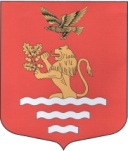 Муниципальное образование муниципальный округ Чкаловское____________________________(МА МО МО Чкаловское)____________________________Ул. Б. Зеленина, д. 20, Санкт-Петербург, 197110Тел./факс (812) 23094-87 E-mail:mo-chkalovskoe@yandex.ruОКПО 79730345 ОГРН 1057813325987 ИНН/КПП 7813337557/781301001ПОСТАНОВЛЕНИЕОт «05» февраля 2016г. №17п                                           г. Санкт-Петербург «Об утверждении Положения об участие в работе призывной комиссии и комиссии по постановке граждан на воинский учет»В соответствии с подпунктом 7_1 части 2 статьи 10 Закона Санкт-Петербурга от 23.09.2009 № 420-79 «Об организации местного самоуправления в Санкт-Петербурге», пунктом 7 части 2 статьи 8 Устава Муниципального образования муниципальный округ Чкаловское Санкт-Петербурга,Местная Администрация МО МО ЧкаловскоеПОСТАНОВЛЯЕТ:1. Утвердить «Положение об участие в работе призывной комиссии и комиссии по постановке граждан на воинский учет» в соответствии с Приложением  № 1 к настоящему Постановлению.2. Опубликовать (обнародовать) настоящее Постановление в ближайшем номере муниципальной газеты «На островах и рядом» и на официальном сайте Муниципального образования муниципальный округ Чкаловское в сети Интернет http://mo-chkalovskoe.ru.Настоящее Постановление вступает в силу со дня его официального опубликования (обнародования).Контроль за исполнением настоящего Постановления оставляю за собой.ГлаваМестной АдминистрацииМуниципального образованиямуниципальный округ   Чкаловское                                                    О.Н. ПантелаПриложение № 1 к Постановлению Местной АдминистрацииМуниципального образования муниципальный округЧкаловскоеОт «05» февраля 2016г. № 17пПоложениеоб участие в работе призывной комиссии и комиссии по постановке граждан на воинский учет 1. Общие положения1.1. Настоящее Положение об участие в работе призывной комиссии и комиссии по постановке граждан на воинский учет определяет правовые и организационные основы осуществления мероприятий по реализации вопроса местного значения: «участия в работе призывной комиссии и комиссии по постановке граждан на воинский учет» на территории Муниципального образования муниципальный округ Чкаловское.1.2. Осуществление мероприятий по участию в работе призывной комиссии и комиссии по постановке граждан на воинский учет на территории муниципального образования муниципальный округ Чкаловское, находится в ведении Местной Администрации Муниципального образования муниципальный округ Чкаловское (далее – МА МО МО Чкаловское).1.3. При организации и проведении работ по участию в работе призывной комиссии и комиссии по постановке граждан на воинский учет на территории МО МО Чкаловское Местная Администрация муниципального округа руководствуется Конституцией Российской Федерации, федеральными законами, законами Санкт-Петербурга, Уставом муниципального образования, Решениями Муниципального Совета муниципального образования, постановлениями Местной администрации и настоящим Положением.1.4. Мероприятия проводятся в соответствии с утвержденными муниципальными программами и делятся на следующие виды:- проводимые за счет средств местного бюджета;- проводимые без участия бюджетных средств.1.5. Финансирование мероприятий в муниципальном образовании  осуществляется Местной Администрацией муниципального образования за счет средств бюджета Муниципального образования муниципальный округ Чкаловское на соответствующий финансовый год.2. Цели и задачи Местной Администрации муниципального образования по участию в работе призывной комиссии и комиссии по постановке граждан на воинский учет 2.1. Деятельность Местной Администрации Муниципального образования муниципальный округ Чкаловское по участию в работе призывной комиссии и комиссии по постановке граждан на воинский учет направлена на достижение следующих целей и задач:1) содействие нравственному, патриотическому и интеллектуальному воспитанию граждан; 2) участие в реализации государственной политики в области военно-патриотического и гражданского воспитания детей и молодежи;3) создание условий для участия граждан Российской Федерации в системе общественных отношений;4) воспитание граждан Российской Федерации в духе патриотизма;5) участие в подготовке граждан к военной службе;7) участие в работе призывной комиссии на территории муниципального образования; 8) участие в работе комиссии по постановке граждан на воинский учет на территории муниципального образования.3. Организация работы3.1. Мероприятия по участию в работе призывной комиссии и комиссии по постановке граждан на воинский учет могут включать в себя:- взаимодействие с органами исполнительной власти, военными комиссариатами;- проведение мероприятий пропагандистского характера, связанных с призывом на военную службу граждан, проживающих (зарегистрированных) на территории муниципального образования;- согласование планов подготовки и проведения первоначальной постановки граждан на воинский учет в военном комиссариате;- организацию информационного сопровождения (в том числе размещение информационных и иных материалов соответствующей направленности в муниципальной газете «На островах и рядом» и на официальном сайте Муниципального образования муниципальный округ Чкаловское в сети Интернет http://mo-chkalovskoe.ru;- иные виды мероприятий в рамках участия в работе призывной комиссии и комиссии по постановке граждан на воинский учет.4. Заключительные положения4.1. Контроль соблюдения настоящего Положения осуществляется в соответствии с действующим законодательством и Уставом Муниципального образования муниципальный округ Чкаловское.4.2. Вопросы, не урегулированные настоящим Положением и действующим законодательством, регулируются отдельными правовыми актами Муниципального Совета Муниципального образования муниципальный округ Чкаловское и постановлениями или распоряжениями Местной Администрации Муниципального образования муниципальный округ Чкаловское.